Publicado en  el 23/10/2014 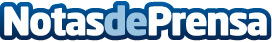 Nuevo hito medioambiental de la Planta de GM España: Se logra “el vertedero cero”  El trabajo conjunto con su socio Saica Natur, lo ha hecho posible.Datos de contacto:OPELNota de prensa publicada en: https://www.notasdeprensa.es/nuevo-hito-medioambiental-de-la-planta-de-gm_1 Categorias: Automovilismo Aragón Industria Automotriz Otras Industrias http://www.notasdeprensa.es